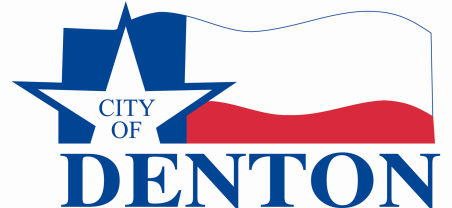 City of DentonJob DescriptionTitle:		Fire DriverPosition ID:		IB0010		Department/Division:	Fire / OperationsReport to:		Fire CaptainFLSA Designation:	Non-ExemptDefinition:  Protects life and property by performing firefighting, emergency medical services, hazardous materials and rescue duties.  Operates all fire and medical apparatus.Essential Functions:Agility and strength to perform prolonged and arduous work under adverse conditionsCleans and performs general maintenance of fire apparatus and stationsResponds and operates vehicle to emergency callsOperates pump and all equipmentMay perform all duties of a fire fighter positionParticipates in Fire and EMS training, both in field and classroomParticipates in company fire inspections, pre-fire planning, and public fire educationExhibits ability to get along with customers and co-workersMaintains a job skill level capable of performing at the next higher rankRegular and punctual attendanceAdditional Duties:Performs other duties as assignedPerforms tasks of next highest rankMinimum Qualifications / Acceptable Equivalency:High School diploma or GED equivalentANDTexas Commission on Fire Protection Basic Firefighter CertificationANDTexas Department of State Health Services EMT- Paramedic CertificationANDTexas Commission on Fire Protection Driver Operator-Pumper CertificationANDSuccessful completion of the Denton Fire Department Driver’s SchoolANDThree years in rank of firefighter for the City of DentonConditions of Employment:Maintain a Texas Commission on Fire Protection Basic Firefighter CertificationMaintain a Texas Department of State Health Services EMT- Paramedic CertificationPossess a valid Class B Texas driver’s license, or approved state equivalentAll Civil service requirementsMust pass a drug test, driver’s license checkMust be able to work overtime when requestedPreferences:None listedPhysical Requirements:Overall Strength Demands:  The italicized word describes the overall strength demand of the functions performed by the incumbent during a typical workday.Sedentary – lifting no more than 10 poundsLight – lifting no more than 20 pounds; carry up to 10 poundsMedium – lifting no more than 50 pounds, carry up to 25 poundsHeavy – lifting no more than 100 pounds, carry up to 50 poundsVery Heavy – lifting more than 100 pounds, carry more than 50 poundsPhysical Demand Codes:  The following describes if the incumbent is expected to exert the following physical demands during a typical workday and the overall frequency.Codes for “how often”:Y = YesN = NoE = extensive (100-70%)M = moderate (60-30%)I = infrequent (20-10%)A = almost never (<10%)Task: Code:Standing: YMSitting: YIWalking: YMLifting: YECarrying: YEPushing/Pulling: YMOverhead Work: YMFine Dexterity: YMKneeling: YMCrouching: YECrawling: YEBending: YMTwisting: YMClimbing: YMBalancing: YMVision: YMHearing: YMTalking: YMVideo Display: YIOther:Machines, Tools, Equipment and Work Aids:The essential functions of this position require the use of all firefighting and training related equipment and apparatus, along with audio/visual aids. Environmental Factors:The essential functions of this position are performed in an office, classroom and outdoors depending on training needs. Drivers may be required to perform duties in inclement weather.This job description is not an employment agreement, contract agreement, or contract.  Management has exclusive right to alter this job description at any time without notice.Effective Date:  4/7/2007Revision Date:  6/27/2019